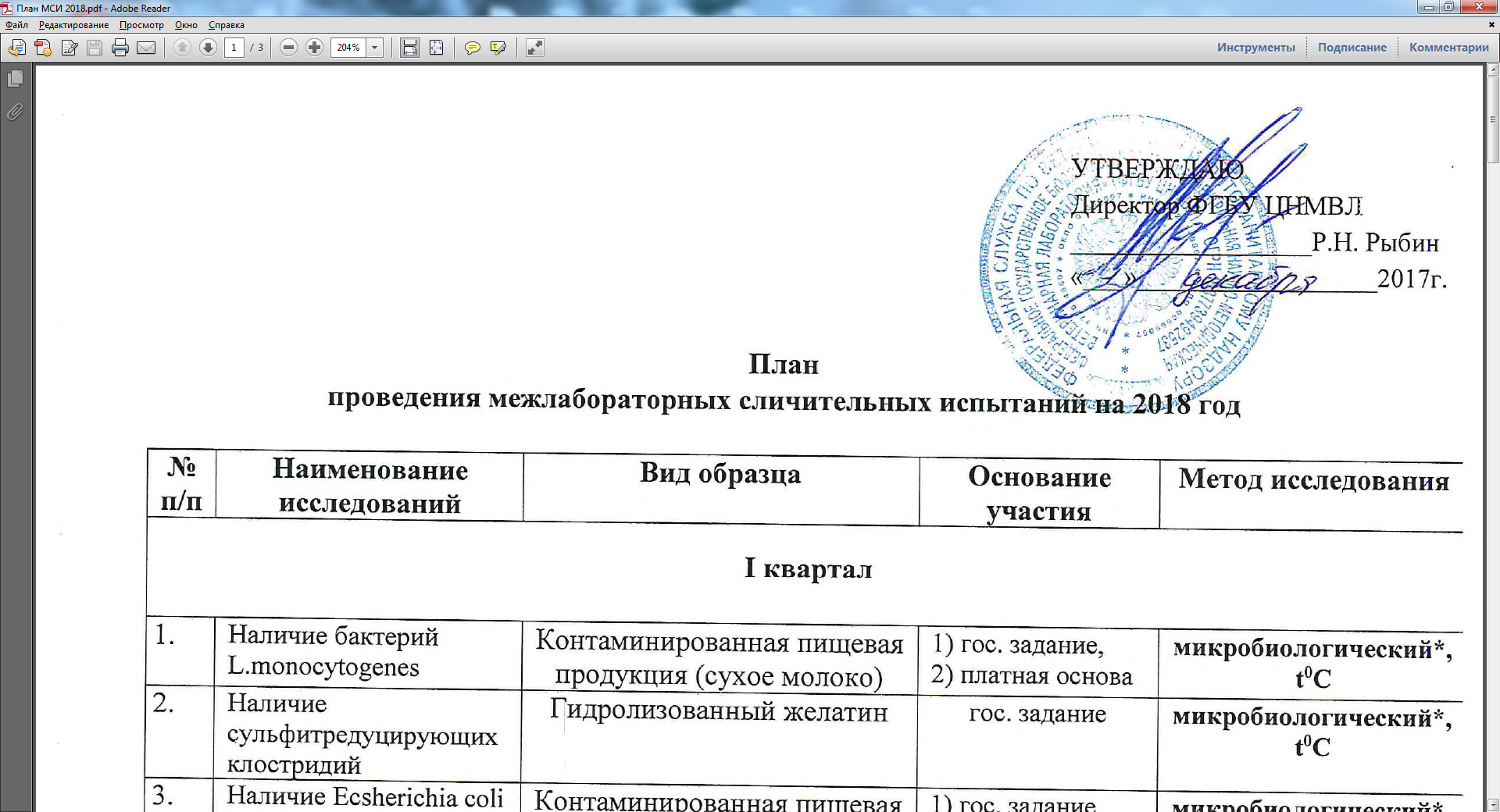 *образцы для исследования указанными методами требуют особых условий транспортировки, с заполнением соответствующих формt0C – необходимо соблюдение температурного режима, указанного в акте приема - передачи и поддержание его на всем протяжении транспортировки материала (подразумевает использование хладагентов или генераторов холода). Рекомендовано использование термодатчиков.									№ п/пНаименование исследованийВид образцаОснование участияМетод исследованияI кварталI кварталI кварталI кварталI кварталНаличие бактерий  L.monocytogenes Контаминированная пищевая продукция (сухое молоко)1) гос. задание,2) платная основамикробиологический*, t0CНаличие сульфитредуцирующих клостридийГидролизованный желатингос. заданиемикробиологический*, t0CНаличие Ecsherichia coliКонтаминированная пищевая продукция (сухое молоко)1) гос. задание,2) платная основамикробиологический*, t0CВидовая идентификация микроорганизмовАгаровая культура1) гос. задание,2) платная основамикробиологический*, t0CНаличие бактерий рода SalmonellaКонтаминированная пищевая продукция (сухое молоко)платная основамикробиологический*, t0CНаличие бактерий рода ProteusКонтаминированная пищевая продукция (сухое молоко)платная основамикробиологический*, t0CНаличие бактерий группы кишечной палочки (БГКП)Контаминированная пищевая продукция (сухое молоко)платная основамикробиологический*, t0CII кварталII кварталII кварталII кварталII кварталОпределение содержания солей тяжёлых металлов (кадмий)Пищевая продукция1) гос. задание,2) платная основахимико-токсикологическийОпределение содержания токсичных элементов в пищевой продукции (свинец)Пищевая продукцияплатная основахимико-токсикологическийОпределение содержания меди (Cu)Корма1) гос. задание,2) платная основахимико-токсикологическийОпределение содержания цинка (Zn)Корма1) гос. задание,2) платная основахимико-токсикологическийОпределение содержания мышьяка (As)Корма1) гос. задание,2) платная основахимико-токсикологическийОпределение содержания кальция (Ca)Кормаплатная основафизико-химическийОпределение содержания фосфора (P)Кормаплатная основафизико-химическийОпределение содержания сырого протеина Кормаплатная основафизико-химический№ п/пНаименование исследованийВид образцаОснование участияМетод исследованияIII кварталIII кварталIII кварталIII кварталIII кварталДиагностика лептоспироза (ПЦР)Генетический материал1) гос. задание,2) платная основамолекулярный*, t0CДиагностика парвовируса свиней (ПЦР)Генетический материал1) гос. задание,2) платная основамолекулярный*, t0CДиагностика лейкоза (ИФА)Сыворотка крови1) гос. задание,2) платная основасерологический, t0CДиагностика сальмонеллеза (ПЦР)Генетический материал1) гос. задание,2) платная основамолекулярный*, t0CДиагностика репродуктивно-респираторного синдрома свиней (ИФА)Сыворотка крови1) гос. задание,2) платная основасерологический, t0CДиагностика парагриппа-3 КРС (РТГА)Сыворотка крови1) гос. задание,2) платная основасерологический, t0CДиагностика орнитоза (ПЦР)Генетический материалплатная основамолекулярный*, t0CДиагностика КЧС (ИФА)Сыворотка кровиплатная основаcерологический, t0CДиагностика гриппа птиц (ПЦР)Генетический материалплатная основамолекулярный*, t0CДиагностика гриппа птиц (РТГА)Сыворотка кровиплатная основасерологический, t0CДиагностика болезни Ньюкасла (РТГА)Сыворотка кровиплатная основасерологический, t0CДиагностика болезни Ауэски (ИФА)Сыворотка кровиплатная основасерологический, t0CДиагностика АЧС (ПЦР)Генетический материалплатная основамолекулярный*, t0CДиагностика гельминтозов и протозоозов Фотографическое изображение паразитарных объектов на электронном носителе (CD-диск)платная основапаразитологический (изображение на электронном носителе информации)Наличие бактерий  L.monocytogenes Контаминированная пищевая продукция (сухое молоко)платная основамикробиологический*, t0CНаличие Ecsherichia coliКонтаминированная пищевая продукция (сухое молоко)платная основамикробиологический*, t0CНаличие бактерий рода SalmonellaКонтаминированная пищевая продукция (сухое молоко)платная основамикробиологический*, t0CНаличие бактерий рода ProteusКонтаминированная пищевая продукция (сухое молоко)платная основамикробиологический*, t0CНаличие бактерий группы кишечной палочки (БГКП)Контаминированная пищевая продукция (сухое молоко)платная основамикробиологический*, t0CНаличие сульфитредуцирующих клостридийГидролизованный желатинплатная основамикробиологический*, t0C№ п/пНаименование исследованийВид образцаОснование участияМетод исследованияIV кварталIV кварталIV кварталIV кварталIV кварталОпределение содержания Афлатоксина В1 (ИФА)Корма1) гос. задание,2) платная основахимико-токсикологический (ИФА)*Определение содержания Т-2 токсина (ИФА)Корма1) гос. задание,2) платная основахимико-токсикологический (ИФА)*Определение содержания охратоксина А (ИФА)Кормаплатная основахимико-токсикологический (ИФА)*Диагностика бруцеллеза (РСК, РА, РИД)Сыворотка крови1) гос. задание,2) платная основасерологический, t0CНаличие коагулазопозитивных стафилококковКонтаминированная пищевая продукция (сухое молоко)1) гос. задание,2) платная основамикробиологический*, t0CБактериологическое исследование кормовКорма1) гос. задание,2) платная основабактериологический*, t0CДиагностика лептоспироза (РМА)Сыворотка кровиплатная основасерологический, t0CДиагностика лейкоза (РИД)Сыворотка кровиплатная основасерологический, t0CДиагностика ИНАН (РДП)Сыворотка кровиплатная основасерологический, t0CДиагностика САПа (РА,РСК)Сыворотка кровиплатная основасерологический, t0CДиагностика случной болезни (РСК)Сыворотка кровиплатная основасерологический, t0CРадиологический анализ продукции:Цезий 137Стронций 90Пищевая продукция, кормаплатная основарадиологический